ПРИЈАВНИ ЛИСТ Пројекат: Дигитална мапа културно-историјских   знаменитости града Ниша27.02.2020. у 17.00 часоваРЕГИОНАЛНИ ЦЕНТАР ЗА ПРОФЕСИОНАЛНИ РАЗВОЈ ЗАПОСЛЕНИХ У ОБРАЗОВАЊУ -  НИШПариске Комуне бб, 18000 Ниш, СрбијаТел:+381 18 202 300; Факс:+381 18 202 420info@rcnis.edu.rs; http://www.rcnis.edu.rs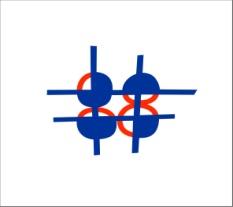 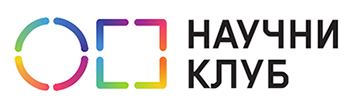 Школа / УстановаИме и презименаставника који доводи ученикеКонтакти(мејл, телефон)